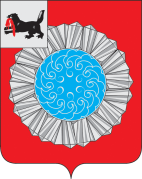 АДМИНИСТРАЦИЯ  СЛЮДЯНСКОГО МУНИЦИПАЛЬНОГО РАЙОНАП О С Т А Н О В Л Е Н И Ег. Слюдянкаот  _12.08.2022_ №  _438_В соответствии с  Федеральным законом от 6 октября 2003 года № 131-ФЗ «Об общих принципах организации местного самоуправления в Российской Федерации»,  от 23 ноября 1995 года № 174-ФЗ «Об экологической экспертизе», от 01 мая 1999 года № 94-ФЗ «Об охране озера Байкал», на основании приказа Министерства природных ресурсов и экологии Российской Федерации  от 01 декабря 2020 года № 999 «Об утверждении требований к материалам оценки воздействия на окружающую среду», Положения о порядке проведения общественных обсуждений объектов государственной экологической экспертизы на территории Слюдянского муниципального района, утвержденного постановлением администрации Слюдянского муниципального района от 14.06.2022 г.               № 333, руководствуясь статьями 17, 38, 47  Устава Слюдянского муниципального района, зарегистрированного постановлением Губернатора Иркутской области № 303-П от 30 июня 2005 года, администрация Слюдянского муниципального районаПОСТАНОВЛЯЕТ:1. Провести 07 сентября 2022 года в 14:30 часов местного времени в здании МКУ Дом культуры «Юбилейный» города Байкальска по адресу: 665930, Иркутская область, Слюдянский район, г. Байкальск, мкр. Южный, квартал 2, д. 51, общественные обсуждения (в форме слушаний) по объекту государственной экологической экспертизы – проектной документации «Реконструкция инженерного защитного сооружения на полигоне промышленных отходов Байкальского ЦБК (Солзанский полигон) на территории Байкальского городского поселения Слюдянского района», включая предварительные материалы по оценке воздействия на окружающую среду.2. Организационное обеспечение подготовки и проведения общественных слушаний возложить на управление стратегического и инфраструктурного  развития  администрации Слюдянского муниципального района.3. Заказчику – Министерству природных ресурсов и экологии Иркутской области - направить уведомление о проведении общественных обсуждений с целью его размещения на официальных сайтах в:Федеральную службу по надзору в сфере природопользования;Межрегиональное управление Росприроднадзора по Иркутской области и Байкальской природной территории,  Министерство природных ресурсов и экологии Иркутской области;Администрацию Слюдянского муниципального района;4. Определить место и сроки ознакомления общественности с проектной документации «Реконструкция инженерного защитного сооружения на полигоне промышленных отходов Байкальского ЦБК (Солзанский полигон) на территории Байкальского городского поселения Слюдянского района», включая предварительные материалы по оценке воздействия на окружающую среду в период с 18.08.2022 г. по 27.09.2022 г. включительно, по адресу: -665904, г. Слюдянка, ул. Ржанова, д. 2, каб. 9. в рабочие дни с 8:00 до 16:00 (перерыв на обед с 12:00до 13:00) по местному времени;Принятие от граждан и общественных организаций письменных замечаний и предложений осуществить в рабочие дни в период с 18.08.2022 г. по 27.09.2022 г., по адресу: - 665904, Иркутская область, Слюдянский район, г. Слюдянка, ул. Ржанова д. 2, с 8:00 до 17:00 (обед с 12:00 до 13:00) по местному времени, e-mail: architect@sludyanka.ru;5. Управлению стратегического и инфраструктурного развития администрации Слюдянского муниципального района разместить настоящее постановление на официальном сайте администрации муниципального района в информационно- телекоммуникационной сети «Интернет» www.sludyanka.ru, раздел «Главная/ Информирование общественности о намечаемой деятельности».  6.   Контроль за исполнением данного постановления возложить на  вице-мэра, первого заместителя мэра Слюдянского муниципального района Азорина Ю.Н.И.о. мэра Слюдянского муниципального района                                                                                     Ю.Н. АзоринО проведении общественных обсуждений (в форме слушаний) по объекту государственной экологической экспертизы – проектной документации «Реконструкция инженерного защитного сооружения на полигоне промышленных отходов Байкальского ЦБК (Солзанский полигон) на территории Байкальского городского поселения Слюдянского района», включая предварительные материалы по оценке воздействия на окружающую среду